УКРАЇНА    ЧЕРНІГІВСЬКА МІСЬКА РАДА   Р І Ш Е Н Н ЯПро звернення Чернігівської міської ради  до Кабінету Міністрів України, Міністерства інфраструктури України,ПАТ «Укрзалізниця» щодо відновлення залізничного сполучення міста Чернігівз іншими туристичними містами УкраїниКеруючись статтею 25 Закону України «Про місцеве самоврядування в Україні», міська рада вирішила:1. Підтримати звернення Чернігівської міської ради до Кабінету Міністрів України, Міністерства інфраструктури України, ПАТ «Укрзалізниця» щодо відновлення залізничного сполучення міста Чернігів з іншими туристичними містами України, що додається.2. Направити звернення Чернігівської міської ради до Кабінету Міністрів України, Міністерства інфраструктури України, ПАТ «Укрзалізниця».3. Контроль за виконанням рішення покласти на заступника міського голови Черненка А.В.Міський голова                                                                           В. А. Атрошенко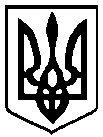  Додатковий проект  2019   року          м. Чернігів № 38/ VII - 